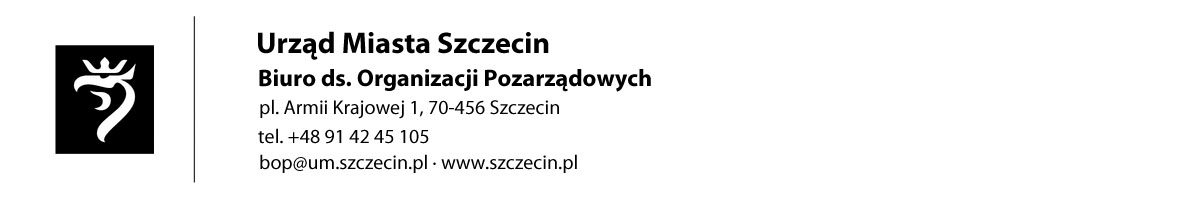 BOP-10………………………………………………….(data i miejsce złożenia oferty- wypełnia organ administracji publicznej)......................................................... 				  (pieczęć organizacji pozarządowej*			 /podmiotu*/jednostki organizacyjnej*)BIURO DS. ORGANIZACJI POZARZĄDOWYCHURZĄD MIASTA SZCZECINpl. Armii Krajowej 170-456 SzczecinOFERTAREALIZACJI ZADANIA PUBLICZNEGOOFERTA/OFERTA WSPÓLNA1) ORGANIZACJI POZARZĄDOWEJ(-YCH)/PODMIOTU (-ÓW), O KTÓRYM (-YCH) MOWA W ART. 3 UST. 3 USTAWY Z DNIA 24 KWIETNIA 2003 r. O DZIAŁALNOSCI POŻYTKU PUBLICZNEGO I O WOLONTARIACIE (Dz. U. z 2010 r. Nr 234, poz. 1536)1), REALIZACJI ZADANIA PUBLICZNEGOKultura i sztuka (rodzaj zadania publicznego2)) (tytuł zadania publicznego)„DZIEŁA LITERATURY CHÓRALNEJ – KONCERT CHÓRU KAMERALNEGO ZACHODNIOPOMORSCY WOKALIŚCI POMERANIA NOVA” w okresie od 25.03. 2014 r. do 15.04.2014 r. W FORMIEPOWIERZENIA REALIZACJI ZADANIA PUBLICZNEGO/WSPIERANIA REALIZACJI ZADANIA PUBLICZNEGO 1)PRZEZGMINA MIASTO SZCZECIN..............................................................(organ administracji publicznej)składana na podstawie przepisów działu II rozdziału 2 ustawy z dnia 24 kwietnia 2003 r.o działalności pożytku publicznego i o wolontariacieI. Dane oferenta/oferentów1)3) 1) nazwa: POLSKI ZWIĄZEK CHÓRÓW I ORKIESTR ODDZIAŁ W SZCZECINIE2) forma prawna:4) ( X )   stowarzyszenie                                (  ) fundacja(  )   kościelna osoba prawna                  (  ) kościelna jednostka organizacyjna           (  )   spółdzielnia socjalna                        (  )  inna…………………………………3) numer w Krajowym Rejestrze Sądowym, w innym rejestrze lub ewidencji:5)  00003998084) data wpisu, rejestracji lub utworzenia:6) 5) nr NIP: 851-316-95-18 nr REGON: 321381806 6) adres:     miejscowość:   SZCZECIN ul. KORSARZY 34     dzielnica lub inna jednostka pomocnicza:7)     gmina:    powiat:8)     województwo: ZACHODNIOPOMORSKIE    kod pocztowy: 70 – 540  poczta: SZCZECIN 7) tel.: .................................. faks: .....................................................    e-mail: ................................ http:// ...............................................8) numer rachunku bankowego:     nazwa banku: Bank PEKAO SA I/ODDZIAŁ W SZCZECINIE 9) nazwiska i imiona osób upoważnionych do reprezentowania oferenta/oferentów1):a) DARIUSZ DYCZEWSKI – PREZES  b) WIESŁAWA NOWAKOWSKA – SKARBNIK  c) WIESŁAWA MATUSIK – SEKRETARZ  10) nazwa, adres i telefon kontaktowy jednostki organizacyjnej bezpośrednio wykonującej zadanie,  o którym mowa w ofercie:9)..............................................................................................................................................................11) osoba upoważniona do składania wyjaśnień dotyczących oferty (imię i nazwisko oraz nr telefonu kontaktowego) 12) przedmiot działalności pożytku publicznego:13)  jeżeli oferent /oferenci1) prowadzi/prowadzą1) działalność gospodarczą:a) numer wpisu do rejestru przedsiębiorców …………………………………………………………..b) przedmiot działalności gospodarczejII. Informacja o sposobie reprezentacji oferentów wobec organu administracji publicznej wraz z przytoczeniem podstawy prawnej10) III. Szczegółowy zakres rzeczowy zadania publicznego proponowanego do realizacji 1. Krótka charakterystyka zadania publicznego2. Opis potrzeb wskazujących na konieczność wykonania zadania publicznego, opis ich przyczyn oraz skutków 3. Opis grup adresatów zadania publicznego4. Uzasadnienie potrzeby dofinansowania z dotacji inwestycji związanych z realizacją zadania publicznego, w szczególności ze wskazaniem w jaki sposób przyczyni się to do podwyższenia standardu realizacji zadania.11)5. Informacja, czy w ciągu ostatnich 5 lat oferent/oferenci1) otrzymał/otrzymali1) dotację na dofinansowanie inwestycji związanych z realizacją zadania publicznego z podaniem inwestycji, które zostały dofinansowane, organu który udzielił dofinansowania oraz daty otrzymania dotacji .11)6. Zakładane cele realizacji zadania publicznego oraz sposób ich realizacji 7. Miejsce realizacji zadania publicznego 8. Opis poszczególnych działań w zakresie realizacji zadania publicznego12) 9. Harmonogram13) 10. Zakładane rezultaty realizacji zadania publicznego15) IV. Kalkulacja przewidywanych kosztów realizacji zadania publicznego1. Kosztorys ze względu na rodzaj kosztów:2. Przewidywane źródła finansowania zadania publicznego3. Finansowe środki z innych źródeł publicznych21)Uwagi, które mogą mieć znaczenie przy ocenie kosztorysu:................................................................................................................................................................................................................................................................................................................................................................................................................................................................................. V. Inne wybrane informacje dotyczące zadania publicznego1. Zasoby kadrowe przewidywane do wykorzystania przy realizacji zadania publicznego22) 2. Zasoby rzeczowe oferenta/oferentów1) przewidywane do wykorzystania przy realizacji zadania23) 3. Dotychczasowe doświadczenia w realizacji zadań publicznych podobnego rodzaju (ze wskazaniem, które z tych zadań realizowane były we współpracy z administracją publiczną).4.  Informacja, czy oferent/oferenci1)  przewiduje(-ą) zlecać realizację zadania publicznego w trybie, o którym mowa w art. 16 ust. 7 ustawy dnia 24 kwietnia 2003 r. o działalności pożytku publicznego i o wolontariacie. Oświadczam (-y), że:1) proponowane zadanie publiczne w całości mieści się w zakresie działalności pożytku publicznego oferenta/oferentów1);2) w ramach składanej oferty przewidujemy pobieranie/niepobieranie1) opłat od adresatów zadania;3) oferent/oferenci1)  jest/są1)  związany(-ni) niniejszą ofertą do dnia .............................;4) w zakresie związanym z otwartym konkursem ofert, w tym  z gromadzeniem, przetwarzaniem i przekazywaniem danych osobowych, a także wprowadzaniem ich do systemów informatycznych, osoby,  których te dane dotyczą, złożyły stosowne oświadczenia zgodnie z ustawą z dnia 29 sierpnia 1997 r. o ochronie danych osobowych (Dz. U. z 2002 r. Nr 101, poz. 926, z późn. zm.);5) oferent/oferenci1)  składający niniejszą ofertę nie zalega (-ją)/zalega(-ją)1) z opłacaniem należności z tytułu zobowiązań podatkowych/składek na ubezpieczenia społeczne1);6) dane określone w części I niniejszej oferty są zgodne z Krajowym Rejestrem Sądowym/właściwą ewidencją1);7) wszystkie podane w ofercie oraz załącznikach informacje są zgodne z aktualnym stanem prawnym     i  faktycznym.Załączniki:1. Kopia aktualnego odpisu z Krajowego Rejestru Sądowego, innego rejestru lub ewidencji24)2. W przypadku wyboru innego sposobu reprezentacji podmiotów składających ofertę wspólną niż wynikający z Krajowego Rejestru Sądowego lub innego właściwego rejestru - dokument potwierdzający upoważnienie do działania w imieniu oferenta(-ów). Poświadczenie złożenia oferty25)Adnotacje urzędowe25) 1) Niepotrzebne skreślić.2) Rodzajem zadania jest jedno lub więcej zadań publicznych określonych w art. 4 ustawy z dnia 24 kwietnia 2003 r. o działalności pożytku publicznego i o wolontariacie.3) Każdy z oferentów składających ofertę wspólną przedstawia swoje dane. Kolejni oferenci dołączają właściwe pola.4) Forma prawna oznacza formę działalności organizacji pozarządowej, podmiotu, jednostki organizacyjnej określoną na podstawie obowiązujących przepisów, w szczególności stowarzyszenie i fundacje, osoby prawne i jednostki organizacyjne działające na podstawie przepisów o stosunku Państwa do Kościoła Katolickiego w Rzeczypospolitej Polskiej, o stosunku Państwa do innych kościołów i związków wyznaniowych oraz o gwarancjach wolności sumienia i wyznania, jeżeli ich cele statutowe obejmują prowadzenie działalności pożytku publicznego, uczniowskie kluby sportowe, ochotnicze straże pożarne oraz inne. Należy zaznaczyć odpowiednią formę lub wpisać inną.5) Podać nazwę właściwego rejestru lub ewidencji.6) W zależności od tego, w jaki sposób organizacja lub podmiot powstał.7) Osiedle, sołectwo lub inna jednostka pomocnicza. Wypełnienie nie obowiązkowe. Należy wypełnić jeżeli zadanie publiczne proponowane do realizacji ma być realizowane w obrębie danej jednostki.8) Nie wypełniać w przypadku miasta stołecznego Warszawy.9) Dotyczy oddziałów terenowych, placówek i innych jednostek organizacyjnych oferenta. Należy wypełnić jeśli zadanie ma być realizowane w obrębie danej jednostki organizacyjnej.10) Należy określić czy podstawą są zasady określone w statucie, pełnomocnictwo, prokura czy też inna podstawa. Dotyczy tylko oferty wspólnej.11) Wypełnić tylko w przypadku ubiegania się o dofinansowanie inwestycji.12) Opis musi być spójny z harmonogramem i kosztorysem. W przypadku oferty wspólnej – należy wskazać dokładny podział działań w ramach realizacji zadania publicznego między składającymi ofertę wspólną. 13) W harmonogramie należy podać terminy rozpoczęcia i zakończenia poszczególnych działań oraz liczbowe określenie skali działań planowanych przy realizacji zadania publicznego (tzn. miar adekwatnych dla danego zadania publicznego, np. liczba świadczeń udzielanych tygodniowo, miesięcznie, liczba adresatów). 14) Opis zgodny z kosztorysem.15) Należy opisać zakładane rezultaty zadania publicznego – czy będą trwałe oraz w jakim stopniu realizacja zadania przyczyni się do rozwiązania problemu społecznego lub złagodzi jego negatywne skutki.16) Należy uwzględnić wszystkie planowane koszty, w szczególności zakupu usług, zakupu rzeczy, wynagrodzeń.17) Dotyczy jedynie wspierania zadania publicznego. 18) Należy wpisać koszty bezpośrednio związane z celem  realizowanego zadania publicznego.19) W przypadku oferty wspólnej kolejni oferenci dołączają do tabeli informację o swoich kobiorca/Zleceniobiorcy* ferenta, jak i zekazania               kkkosztach.20) Należy wpisać koszty związane z obsługą i administracją realizowanego zadania, które związane są                    z wykonywaniem działań o charakterze administracyjnym, nadzorczym i kontrolnym, w tym obsługą finansową     i prawną projektu.21) Wypełnienie fakultatywne – umożliwia zawarcie w umowie postanowienia, o którym mowa w § 16 ramowego wzoru umowy, stanowiącego załącznik nr 2 do rozporządzenia Ministra Pracy i Polityki Społecznej z dnia ……...........................… w sprawie wzoru oferty i ramowego wzoru umowy dotyczących realizacji zadania publicznego oraz wzoru sprawozdania z wykonania tego zadania. Dotyczy jedynie oferty wspierania realizacji zadania publicznego.22) Informacje o kwalifikacjach osób, które będą zatrudnione przy realizacji zadania publicznego, oraz o kwalifikacjach wolontariuszy. W przypadku oferty wspólnej należy przyporządkować zasoby kadrowe do dysponujących nimi oferentów.23) Np. lokal, sprzęt, materiały. W przypadku oferty wspólnej należy przyporządkować zasoby rzeczowe do dysponujących nimi oferentów.24) Odpis musi być zgodny z aktualnym stanem faktycznym i prawnym, niezależnie od tego, kiedy został wydany.25) Wypełnia organ administracji publicznej.działalność nieodpłatna pożytku publicznegoCelem  PZCHIO  jest  w  szczególności  :    1)  Prowadzenie  działalności  w  zakresie  kultury , sztuki , ochrony  dóbr  kultury  i  tradycji  .    2)  Tworzenie  i  upowszechnianie  kultury  muzycznej  w  kraju  .    3)  Popularyzowanie  polskiej  twórczości  muzycznej  za  granicą  .    4)  Podnoszenie  poziomu  artystycznego  członków  PZCHIO     w  ramach  amatorskiego  ruchu             MuzycznegoUmuzykalnianie  dzieci  i  młodzieży  szkolnej  .    6)   Promowanie  młodych  muzyków  .    7)   Kształtowanie  i  umacnianie  patriotycznych  i  obywatelskich  postaw  swoich  członków  .    8)   Umacnianie  jedności  Polaków  i  Polonii  w  kultywowaniu  tradycji  kultury  polskiej  .    9 )  Działanie  na  rzecz  integracji  europejskiej  .    Statut  PZCHIO rozdział II § 7 PZCHIO  realizuje  swoje  cele poprzez  :  1)  udzielanie  pomocy  fachowej  i  merytorycznej  związkom  regionalnym  na rzecz  ich  członków .   2)  koordynowania  działalności  organizacyjnej  członków  w  skali  kraju  i  regionu  w  celu  realizacji       zadań  statutowych  i  podnoszenia  poziomu  artystycznego  zespołów  3)  inicjowania  i  koordynowania  imprez , koncertów , przeglądów , festiwali , konkursów  i  zjazdów        z  udziałem  zespołów , w zakresie  poszczególnych  regionów , oraz w skali  ogólnokrajowej   4)  współpracy  z  ministerstwem  odpowiednim  do  spraw  kultury , władzami  innych  resortów        i  terenowymi  władzami  samorządowymi , instytucjami  i  organizacjami  kultury , Kościołami        i  organizacjami  wyznaniowymi   prawnie  działającymi  na terenie  kraju   5)  współpracy  z  ministerstwem  odpowiednim  do  spraw  edukacji , oraz  terenowymi  władzami       szkolnymi  i  szkołami , w  celu  szerszego  udziału  dzieci  i  młodzieży  szkolnej  w  amatorskich       zespołach  chóralnych  i  instrumentalnych   6)  współpracy  z  polonijnym  ruchem  muzycznym  7)  współdziałania  z  organizacjami  zagranicznym i  o  podobnym  profilu  działalności    8)  tworzenia  specjalnego  funduszu  pomocy  społecznemu  ruchowi  artystycznemu  9)  zakładania  fundacji  wspierających  rozwój  amatorskiego  ruchu  muzycznego  Statut  PZCHIO  rozdział  II § 8 Ab) działalność odpłatna pożytku publicznego    W  celu :  1)  tworzenia  i  prowadzenia  ośrodków  pracy  twórczej , oraz  organizowania  i  prowadzenia        szkół  artystycznych, świetlic , domów  kultury , ośrodków  konferencyjno – szkoleniowych         i  innych  placówek  kulturalnych   2)  organizowania  warsztatów, seminariów  i  kursów  doskonalących  instruktorów , dyrygentów ,        wokalistów , instrumentalistów  i  tancerzy   3)  organizowania  festiwali , konkursów , koncertów , festynów , zabaw  i  innych  imprez          artystycznych   4)  inicjowania  i  prowadzenia  prac  naukowo – badawczych  w  zakresie  historii  i  osiągnięć        polskiego  ruchu  muzycznego     5)  inicjowania  i  prowadzenia  działalności  wydawniczej  w  zakresie  wydawnictw  nutowych ,        publikacji  zwartych  i  czasopism  dla  potrzeb  zespołów  muzycznych   6)  sprzedaży  odznak , znaczków , dyplomów , instrumentów  , strojów , nut  itp.   7)  publikacji  czasopisma  PZCHIO .   Statut  PZCHIO  rozdział  II  §  8 B NIE DOTYCZY Umowy, zobowiązania, pełnomocnictwa  i  inne  akty  prawne  podpisuje  w  imieniu  Zarządu  Głównego lub  Zarządu  Oddziału:  Prezes  lub  Sekretarz  i  Skarbnik  .Dokumenty  powodujące  zmianę  składników  majątkowych  podpisuje  Prezes  i  Skarbnik  STATUT  PZCHIO  z  dnia  9  lutego  2006 r.  § 50Wydarzenie artystyczne pn. „Dzieła literatury chóralnej”  będzie koncertem inaugurującym działalność nowego chóru kameralnego Zachodniopomorscy Wokaliści Pomerania Nova. Wezmą w nim udział, jako wykonawcy, szczecińscy wokaliści oraz instrumentaliści. W programie przewidziane jest wykonanie dwóch utworów a capella: Motet op. 78 nr 3 Felixa Mendelssohna – Bartholdego, „Stabat Mater” Marka Jasińskiego oraz dzieła wokalno – instrumentalnego „Requiem” Johna Ruttera. Partnerami zadania są: Akademia Sztuki w Szczecinie, Parafia Wojskowa p.w. św. Wojciecha w Szczecinie, Parafia p.w. Matki Bożej Jasnogórskiej przy ul. Orawskiej 3 w Szczecinie. Wstęp na koncert będzie bezpłatny. Przewiduje się patronat medialny Kuriera Szczecińskiego oraz Polskiego Radia Szczecin.    Szczegółowe dane dotyczące koncertu:Data: 30.03.2014 r. (niedziela) godz. 19:30Miejsce: Kościół Garnizonowy p.w. św. Wojciecha w Szczecinie, pl. Zwycięstwa 1Czas trwania wydarzenia: 1 godz. 30 min.W związku z prężnym rozwojem działalności kulturalnej i muzycznej, a także wyższego szkolnictwa muzycznego w mieście Szczecinie istnieje potrzeba funkcjonowania zawodowego chóru, złożonego z przygotowanych profesjonalnie pod względem muzycznym wokalistów – na wzór funkcjonujących w naszym mieście profesjonalnych orkiestr. W Szczecinie i województwie działa bardzo dużo muzyków wokalistów z wyższym przygotowaniem muzycznym (ukończone Akademie Muzyczne). Będzie ich przybywać z roku na rok ze względu na powołany w 2013 r. kierunek wokalistyka w ramach Wydziału Edukacji Muzycznej Akademii Sztuki w Szczecinie. Założeniem powstałego niedawno zespołu Zachodniopomorscy Wokaliści jest propagowanie muzyki chóralnej jako sztuki wyższej, poprzez wykonywanie zarówno dzieł światowej literatury chóralnej dla mieszkańców Szczecina i całego województwa, jak też propagowanie dzieł kompozytorów pochodzących z Pomorza Zachodniego i Szczecina poza granicami regionu i Polski. Zespół powstał na bazie istniejącego w Szczecinie i działającego artystycznie od 2011 r. Szczecińskiego Męskiego Zespołu Wokalnego The Baltic Singers, który stanowi trzon grupy głosów męskich chóru kameralnego Zachodniopomorskich Wokalistów. The Baltic Singers mimo krótkiej działalności może poszczycić się udziałem na renomowanych festiwalach organizowanych na terenie Pomorza Zachodniego, jak np. XII Międzynarodowy Festiwal „Muzyka w Katedrze” organizowany w Kołobrzegu. Występował też w Zamku Książąt Pomorskich, Filharmonii Szczecińskiej, w  szczecińskiej „Różance” w ramach cyklu „Ogród Sztuki” na zaproszenie Szczecińskiej Agencji Artystycznej, a także na zaproszenie tejże agencji  przygotował i wykonał wraz z aktorką Ewą Błaszczyk, oprawę artystyczną zeszłorocznych obchodów Święta Niepodległości w dniu 11.11.2013 r. Ponadto innym, niezmiernie istotnym założeniem zespołu Zachodniopomorscy Wokaliści Pomerania Nova jest rozwijanie współpracy z wieloma utalentowanymi dyrygentami – chórmistrzami i kompozytorami muzyki chóralnej, a także solistami specjalizującymi się w wykonawstwie muzyki oratoryjno – kantatowej oraz wokalno – instrumentalnej szeroko pojętej. Te działania przyczynią się do tego, iż Szczecin ponownie zaistnieje bardzo znacząco w świadomości branży muzycznej, licznych środowisk muzycznych, w szczególności chóralnych w Polsce, Europie i na świecie, jako silny ośrodek polskiej chóralistyki na wysokim poziomie, a także jako ośrodek o długoletnich, bogatych tradycjach chóralnych. Pierwsze zadanie – czyli koncert z cyklu „Dzieła literatury chóralnej” – jako zadanie wieloletniego projektu, jakim ma być różnorodna działalność muzyczna, kulturalna i edukacyjna zespołu Zachodniopomorscy Wokaliści Pomerania Nova wpisuje się także w rozwój Akademii Sztuki w Szczecinie, w szczególności działających w ramach Wydziału Edukacji Muzycznej: Katedry Dyrygentury Chóralnej oraz kierunku wokalistyka. Organizacja pierwszego koncertu stanowi doskonałą promocję działań zespołu proponującego swój udział w budowie oferty kulturalnej Szczecina.   Adresatami koncertu inauguracyjnego są miłośnicy muzyki chóralnej, członkowie szczecińskich chórów amatorskich zrzeszonych w Polskim Związku Chórów i Orkiestr, studenci Wydziału Edukacji Muzycznej i Wydziału Instrumentalnego Akademii Sztuki w Szczecinie, pasjonaci muzyki i sztuki wysokiej. Rozpiętość wiekowa odbiorców jest bardzo duża, koncertu wysłuchają zarówno ludzie młodzi (w dużej mierze studenci), osoby z przedziału wiekowego 30-50 oraz osoby starsze, na co dzień korzystający z oferty Filharmonii Szczecińskiej, Zamku Książąt Pomorskich czy Opery na Zamku.Oferta koncertu przygotowana zostanie również w języku obcym. Informacje rozdystrybuowane w różnych miejscach informacyjno – turystycznych i kulturalnych, tak aby zachęcić zagranicznych turystów przebywających w Szczecinie do uczestnictwa w koncercie.NIE DOTYCZYTAK. 48 MIĘDZYNARODOWY FESTIWAL PIEŚNI CHÓRALNEJ W MIĘDZYZDROJACH URZĄD MARSZAŁKOWSKI WOJEWÓDZTWA ZACHODNIOPOMORSKIEGO Umowa  WKNIDN - II/D/8/2013 z dnia 05. 04. 2013Celem koncertu jest popularyzacja muzyki chóralnej na wysokim poziomie wykonawczym w nowej formule. Wierząc, że muzyka spełnia ważną rolę w rozwoju kulturowym społeczeństwa, zespół zakłada realizację oryginalnych projektów z wykorzystaniem dzieł muzyki chóralnej, których celem jest, z jednej strony przywrócenie świetności i bogatej oferty w zakresie chóralistyki i wokalistyki w naszym regionie, a jednocześnie tworzenie nowej jakości zachodniopomorskiej chóralistyki, nowej formy przekazu artystycznego oraz budowanie szerokiej publiczności dla muzyki chóralnej w mieście Szczecinie oraz całym województwie zachodniopomorskim.Celem Zespołu Zachodniopomorscy Wokaliści Pomerania Nova przy realizacji wieloletniego projektu jest również współpraca z instytucjami zarządzającymi kulturą na szczeblu ogólnopolskim (Ministerstwo Kultury i Dziedzictwa Narodowego, Polskie Wydawnictwo Muzyczne, Narodowe Centrum Kultury).Celem pośrednim projektu jest również zaktywizowanie środowiska chóralnego, jak i zwiększenie kompetencji artystycznych i organizacyjnych członków zespołu, jak i Stowarzyszenia Polski Związek Chórów i Orkiestr.Kościół Garnizonowy Parafii Wojskowej p.w. św. Wojciecha w Szczecinie, pl. Zwycięstwa 1ETAP I (przygotowawczy):- rozpoczęcie prac związanych z organizacją miejsca i przestrzeni koncertu;- ustalenie obsady zespołu, przygotowanie  materiałów nutowych niezbędnych do realizacji prób muzycznych, rozdysponowanie partytur wraz z przydziałem partii wokalnych i instrumentalnych, - opracowanie bieżącego harmonogramu prób orkiestry oraz solistów;- wypożyczenie niezbędnych materiałów nutowych;- przygotowanie materiałów promocyjnych;- przygotowanie planu dystrybucji materiałów promocyjnych;- rozplanowanie działań marketingowych- zakończenie prac nad materiałami promocyjnymi, druk oraz dystrybucja;- cykl samodzielnych prób zespołu wokalnego oraz prób wraz z zespołem instrumentalnym i solistką;- promocja projektu w serwisie internetowym Zespołu The Baltic Singers oraz na portalu facebook;ETAP II  (główny – realizacja koncertu)- realizacja działań marketingowych;- realizacja prób głównych, próby generalnej i koncertu;- ewaluacja projektu (spotkania dot. wykonanych prac przygotowywanych przez realizatorówprojektu, przygotowanie sprawozdania merytorycznego i finansowego).Wszystkie działania projektu będą koordynowane i realizowane przez Stowarzyszenie Polski Związek Chórów i Orkiestr, Zespół Zachodniopomorscy Wokaliści Pomerania Nova przy maksymalnym zaangażowaniu zasobów personalnych i zaplecza organizacyjnego Stowarzyszenia obu organizacji.Zadanie publiczne realizowane w okresie od…25 marca … do…15 kwietnia 2014r.Zadanie publiczne realizowane w okresie od…25 marca … do…15 kwietnia 2014r.Zadanie publiczne realizowane w okresie od…25 marca … do…15 kwietnia 2014r.Poszczególne działania w zakresie realizowanego zadania publicznego14) Terminy realizacji poszczególnychdziałańOferent  lub inny podmiot odpowiedzialny za działanie w zakresie realizowanego zadania publicznegoWypożyczenie niezbędnych materiałów nutowych,promocja projektu – koncertu w prasie i radio dystrybucja materiałówpromocyjnychrealizacja prób głównych wokalnych, prób wspólnie z zespołem instrumentalnym oraz próby generalnej  realizacja koncertukońcowa ewaluacja, przygotowaniedokumentacji audio/foto/wideo25 marca 25 – 28 marca  25 – 28 marca 25 – 28 marca 30 marca31 marca – 15 kwietnia   Zespół Zachodniopomorscy Wokaliści Pomerania Nova Zespół Zachodniopomorscy Wokaliści Pomerania NovaZespół Zachodniopomorscy Wokaliści Pomerania NovaZespół Zachodniopomorscy Wokaliści Pomerania Nova, zespół instrumentalny, solistkaZespół Zachodniopomorscy Wokaliści Pomerania Nova, zespół instrumentalny, solistkaZespół Zachodniopomorscy Wokaliści Pomerania NovaZakłada się, że w wyniku realizacji zadania publicznego w ramach całościowego projektu wystąpią następujące rezultaty:- odbędzie się koncert dla około 200 - 300 osób- nastąpi promocja Urzędu Miasta Szczecin jako Mecenasa Kultury;- nastąpi zacieśnienie współpracy ze środowiskiem uczelni muzycznej – Akademii Sztuki,- wzrośnie dostępność muzyki chóralnej dla mieszkańców miasta Szczecin, regionu turystów;- wzrośnie zainteresowanie sponsorów koncertami w mieście Szczecinie, w województwie, tym samym rzutując na wspieranie inicjatyw kulturalnych w regionie;- wzrośnie atrakcyjność miasta Szczecina dzięki organizacji interesującego artystycznie i edukacyjniewydarzenia kulturalnego;- zwiększą się kompetencje organizacyjne członków Stowarzyszenia Polski Związek Chórów i Orkiestr;- zwiększy się zainteresowanie młodego pokolenia muzyką chóralną, a poprzez to i kulturą wysoką;- przeprowadzona zostanie kampania promocyjna dla projektu, promująca również miasto Szczecin.Projekt ponadto przyczyni się do:- popularyzacji muzyki klasycznej;- rozwijania wrażliwości estetycznej społeczeństwa;- prezentacji osiągnięć i wymiany doświadczeń profesjonalnych artystów;- doskonalenie poziomu wykonawczego artystów występujących podczas wydarzenia.Lp.Rodzaj kosztów16)Ilość jednostekKoszt jednostkowy (w zł)Rodzaj  miaryKosztcałkowity(w zł)z tego do pokryciaz wnioskowanej dotacji(w zł)z tego z  finansowych środków własnych, środkówz innych źródeł , w tym wpłat i opłat adresatów zadania publicznego17) (w zł)Koszt  do pokryciaz wkładu osobowego, w tym pracy społecznej członków i świadczeń wolontariuszy (w zł)IKoszty merytoryczne18) po stronie 1.Wynagrodzeniaartystówmuzyków2.Wynagrodzeniasolisty3. MateriałyNutowe2011śr. 500600 3000osobaosobakomplet10 000600300065000035006003000000IIKoszty obsługi20) zadania publicznego, w tym koszty administracyjne 1. KoordynacjaProjektu2. KosztyAdministracyjno- biurowe3. Transport instrumentów 4. Dokumentacjaaudio/foto/wideoprojektu3003003002502 osobykompletkompletszt.60030030025000000000600300300250IIIInne koszty, w tym koszty wyposażenia i promocji 1.Przygotowanieprojektówgraficznych2. DrukMateriałów3. Reklama1112501000300osobakompletkomplet2501000300000250100030025000IVOgółem:6800166006500865014501Wnioskowana kwota dotacji6500 zł39,16 %2Środki finansowe własne17)0 zł0%3Środki finansowe z innych źródeł  ogółem (środki finansowe wymienione w pkt. 3.1-3.3)11)5150 zł52,11%3.1wpłaty i opłaty adresatów zadania publicznego17)0 zł0%3.2środki finansowe z innych źródeł publicznych (w szczególności: dotacje z budżetu państwa lub budżetu jednostki samorządu terytorialnego, funduszy celowych, środki z funduszy strukturalnych)17)0 zł0 %3.3pozostałe17)0  zł0%4Wkład osobowy (w tym świadczenia wolontariuszy i praca społeczna członków) 1450  zł8,73 %5Ogółem (środki  wymienione w pkt 1- 4)16600 zł100%Nazwa organu administracji publicznej lub innej jednostki sektora finansów publicznychKwota środków(w zł)Informacja o tym, czy wniosek (oferta)o przyznanie środków został (-a) rozpatrzony(-a) pozytywnie, czy też nie został(-a) jeszcze rozpatrzony(-a)Termin rozpatrzenia  – w przypadku wniosków (ofert) nierozpatrzonych do czasu złożenia niniejszej oferty Urząd Marszałkowski Województwa Zachodniopomorskiego ?TAK/NIE1)?TAK/NIE1)TAK/NIE1)TAK/NIE1)Anna Tarnowska – kierownik Katedry Dyrygentury Chóralnej na Wydziale Edukacji Muzycznej Akademii Sztuki w Szczecinie, chórmistrz, dyrygent, od wielu lat działacz ruchu śpiewaczego Polski Związek Chórów i Orkiestr (prezes Zarządu Głównego PZChiO w poprzedniej kadencji).Małgorzata Bornowska – pedagog na Wydziale Edukacji Muzycznej – kierunek Edukacja Artystyczna w zakresie Sztuki Muzycznej Akademii Sztuki w Szczecinie, chórmistrz i kierownik chóru Opery na Zamku w Szczecinie, Joanna Tylkowska – Drożdż – adiunkt na Wydziale Edukacji Muzycznej kierunek Wokalistyka oraz Edukacja Artystyczna w zakresie Sztuki Muzycznej Akademii Sztuki w Szczecinie, solistka Opery na Zamku, Krzysztof Machowski – solista Warszawskiej Opery Kameralnej zamieszkały na stałe w Szczecinie, wokalista koncertujący często na scenach szczecińskich i zachodniopomorskich  instytucji muzycznychDariusz Sikorski – wokalista, założyciel i kierownik Szczecińskiego Męskiego Zespołu Wokalnego „The Baltic Singers”, lingwista – nauczyciel języka angielskiego w Szczecin International School  - sala do prób w siedzibie parafii p.w. Matki Bożej Jasnogórskiej przy ul. Orawskiej 3 w Szczecinie, użyczona nieodpłatnie. - sprzęt peryferyjny (drukarka, ksero, komputery, telefony)- instrumenty muzyczneStowarzyszenie jako organizacja społeczna amatorskiego ruchu śpiewaczego ma ponad 50 letnią historię swojej działalności. Nieprzerwanie od momentu powstania organizuje koncerty oraz wydarzenia artystyczne w Szczecinie oraz w województwie zachodniopomorskim. Przykłady:    Cykliczne koncerty odbywające się każdego roku w szczecińskich kościołach: „Bożonarodzeniowe kolędowanie”, „Koncert pasyjny”, „Koncert z okazji Dnia św. Cecylii – patronki muzyki”, Międzynarodowy Festiwal Pieśni Chóralnej w Międzyzdrojach – wydarzenie artystyczne cykliczne odbywające się od ponad 40 lat każdego roku w ostatni tydzień czerwca. Obecnie koncerty chóralne w ramach tego festiwalu mają miejsce na scenie Międzynarodowego Domu Kultury w Międzyzdrojach. W festiwalu biorą udział chóry amatorskie przyjeżdżające z różnych ośrodków w Polsce oraz z zagranicy. Przesłuchania konkursowe ocenia jury złożone z ekspertów w dziedzinie chóralistyki, którzy przez cały tydzień trwania festiwalu prowadzą również zajęcia w ramach studium dla dyrygentów chóralnych. Festiwalowi towarzyszą koncerty w Międzyzdrojach, Kamieniu Pomorskim oraz w Szczecinie.             NIE ………………………………………….………………………………………….………………………………………….(podpis osoby upoważnionej lub podpisy osób upoważnionych do składania oświadczeń woli w imieniuoferenta/oferentów1) Data……………………………………………….